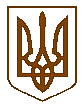 УКРАЇНАБілокриницька   сільська   радаРівненського   району    Рівненської    областіВ И К О Н А В Ч И Й       К О М І Т Е Т      РІШЕННЯ20  лютого  2020  року                                                                                     № 24                                                     Про затвердження плану заходів  щодо реалізації на території Білокриницької сільської ради Закону  України «Про запобігання та протидію домашньому насильству» на  2020-2022 роки Відповідно Закону України «Про запобігання та протидію домашньому насильству», та на виконання розпорядження голови районної державної адміністрації від 21 січня 2020 року №15 « Про план заходів щодо реалізації в Рівненському районі Закону України «Про запобігання та протидію домашньому насильству» на 2020-2023 роки», керуючись ст. 26, Закону України «Про місцеве самоврядування в Україні», виконавчий комітет Білокриницької сільської радиВИРІШИВ:Затвердити план заходів  щодо реалізації на території Білокриницької сільської ради Рівненського району Рівненської області Закон України «Про запобігання та протидію домашньому насильству»  на 2020-2023 роки  згідно додатку 1.З метою уникнення порушень чинного законодавства рекомендувати депутатам та іншим особами Білокриницької сільської ради, уповноваженим на виконання функцій держави або місцевого самоврядування дотримуватися плану заходів  із запобігання та протидії домашньому насильству по Білокриницькій сільській раді  на 2020-2023 роки.Виконавчому комітету сільської ради забезпечити контроль за виконанням заходів відповідно до затвердженого плану.Контроль за виконанням даного рішення залишаю за собою.Сільський голова                                                                       Тетяна ГОНЧАРУК                    Додаток 1                   до рішення виконавчого комітету                    від «20» лютого  2020р. № 24ПЛАН ЗАХОДІВщодо реалізації  запобігання та протидії домашньому насильству на території Білокриницької сільської ради  на 2020-2023 роки  Секретар  виконкому                                                                                     Інна Захожа№п/пНайменування заходуСтрок виконанняВідповідальні за виконання12341Забезпечити ведення реєстру суб’єктів, що здійснюють заходи у сфері запобігання та протидії домашньому насильству.ПостійноСекретар ради2Організувати заходи з попередження насильства щодо дітей, жорстокого поводження з ними або загрози його вивчення.ПостійноОрган місцевого самоврядування3Вести облік дітей, що постраждали від жорстокого поводженняПостійноСпеціалісти сільської ради відповідно до визначених функцій і повноважень4Проведення профілактичної роботи з батьками, іншими законними представниками дитини із запобігання насильству стосовно дітей та за участю дітей.ПостійноПерсонально кожна посадова особа Білокриницької сільської ради, депутат сільської ради та інші особи, уповноважені на виконання функцій держави або місцевого самоврядування5Провести засідання за «круглим столом», брифінги, наради з суб’єктами взаємодії, що здійснюють заходи у сфері запобігання та протидії домашньому насильству і насильству за ознакою статті.ЩорічноСільський голова,заступник сільського голови з питань діяльності виконавчих органів6Виготовити та розповсюдити інформацію матеріалів з питань попередження домашнього насильстваПостійно Уповноважені на виконання функцій держави або місцевого самоврядування7Утворити та забезпечити діяльність мобільної бригади соціально-психічної допомоги особам, які постраждали від домашнього насильства та/або насильства за ознакою статті.Постійно Орган місцевого самоврядування8.Забезпечити діяльність спеціалізованого формування «Мобільний консультаційний пункт» соціальної роботи з метою надання соціальних послуг населення.ПостійноСпеціалісти сільської ради відповідно до визначених функцій і повноважень9.Забезпечити виявлення сімей/осіб, які опинилися у складних життєвих обставинах, здійснення оцінки потреб з метою визначення видів соціальної допомоги  та надання соціальних послуг в межах компетенціїПостійноСпеціалісти сільської ради відповідно до визначених функцій і повноважень10.Забезпечити створення та функціонування, відповідно до потреби, спеціалізованих служб підтримки постраждалих осіб.Протягом 2020-2022 роківОрган місцевого самоврядування, уповноважені на виконання функцій держави або місцевого самоврядування11.Проводити щорічно Всесвітню акцію «16 днів проти насильства». Щорічно до 25 листопада по 10 грудняОрган місцевого самоврядування